ΠΑΝΕΠΙΣΤΗΜΙΟ ΔΥΤΙΚΗΣ ΑΤΤΙΚΗΣ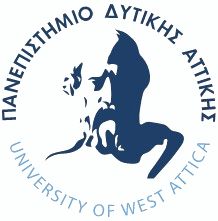 ΣΧΟΛΗ ΜΗΧΑΝΙΚΩΝ  ΤΜΗΜΑ ΜΗΧΑΝΟΛΟΓΩΝ ΜΗΧΑΝΙΚΩΝ Ημερομηνία: …………………..…Αρ. Πρωτ. : .……………………..... [Συμπληρώνεται από τη Γραμματεία]ΠΑΝΕΠΙΣΤΗΜΙΟ ΔΥΤΙΚΗΣ ΑΤΤΙΚΗΣΣΧΟΛΗ ΜΗΧΑΝΙΚΩΝ  ΤΜΗΜΑ ΜΗΧΑΝΟΛΟΓΩΝ ΜΗΧΑΝΙΚΩΝ Ημερομηνία: …………………..…Αρ. Πρωτ. : .……………………..... [Συμπληρώνεται από τη Γραμματεία]ΑΙΤΗΣΗ ΔΙΑΓΡΑΦΗΣ ΥΠΟΨΗΦΙΟΥ/ΑΣ ΔΙΔΑΚΤΟΡΑΠΡΟΣ:την Τριμελή Επιτροπή,τη Γραμματεία του Τμήματος Μηχανολόγων Μηχανικών της Σχολής Μηχανικών του Πανεπιστημίου Δυτικής Αττικής Ονοματεπώνυμο:………………………………………............……………………………………………………………………………... Πατρώνυμο: …………………………………………………………..Παρακαλώ όπως δεχτείτε το αίτημα μου για τη διαγραφή μου ως Υποψήφιου/ας Διδάκτορα του Τμήματος ………………….., με θέμα Διδακτορικής Διατριβής:Μητρώνυμο: …………………………………………………………..«………………………………………………………»Α.Μ.: ………………………………………………………………………..Συνημμένα σας υποβάλλω …………………. (δικαιολογητικά)Δ/νση κατοικίας: …………………………………………………....………………………………………………………………………………..1)Τηλέφωνο: ………………………………………………………………2)E mail: ……………………………………………………………………..3)Θέμα: Αίτημα Διαγράφης Υποψήφιου/ας ΔιδάκτοραΥπογραφή:………………………………………Αιγάλεω, 00/00/0000